BIODATA MAHASISWA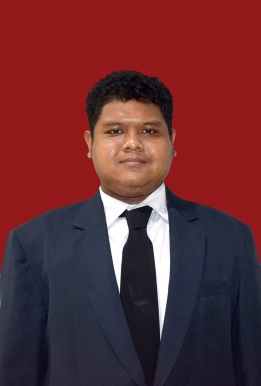 IDENTITAS DIRINama	:	Reffa PratamaNPM	:	186114005Tempat/T.Lahir	:	Bandar Setia/15 Maret 2000Jenis Kelamin	:	Laki-lakiAgama	:	IslamStatus	:	Belum MenikahPekerjaan	:	Karyawan SwastaAnak Ke	:	1 (Pertama)Alamat	:	Jl. Buntu Dusun VIII Desa Bandar SetiaNo. Telp/Hp	:	081360721229Dosen Pembimbing	:	Rezky Khoirina Tarihoran, S.S., M.AJudul Skripsi	:	An Analysis of Narrative Structuralism in The Road by Cormac McCarthy’s: AJ Greimas PerspectiveIndeks Kumulatif	:	3.48PENDIDIKAN	SD	:	SD Negeri 104202 Bandar SetiaSMP	:	SMP Prayatna MedanSMA	:	SMK Tritech Informatika MedanORANG TUANama Ayah	:	SuwandiPekerjaan	:	Buruh Harian LepasNama Ibu	:	PriatiPekerjaan	:	Ibu Rumah TanggaAlamat	:	Jl. Buntu Dusun VIII Desa Bandar SetiaMedan,     Januari 2024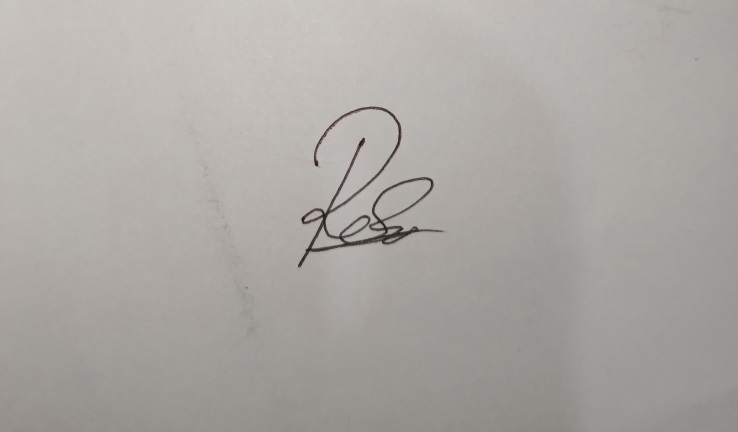 Reffa Pratama